Union particulière pour la classification internationale des brevets Groupe de travail sur la révision de la CIB (Union de l’IPC)Trentième sessionGenève, 4 – 8 novembre 2013PROJET D’ORDRE DU JOURétabli par le SecrétariatLa séance d’ouverture débutera le lundi 4 novembre 2013, à 10 heures, au siège de l’OMPI, 34, chemin des Colombettes à Genève.[Fin du document]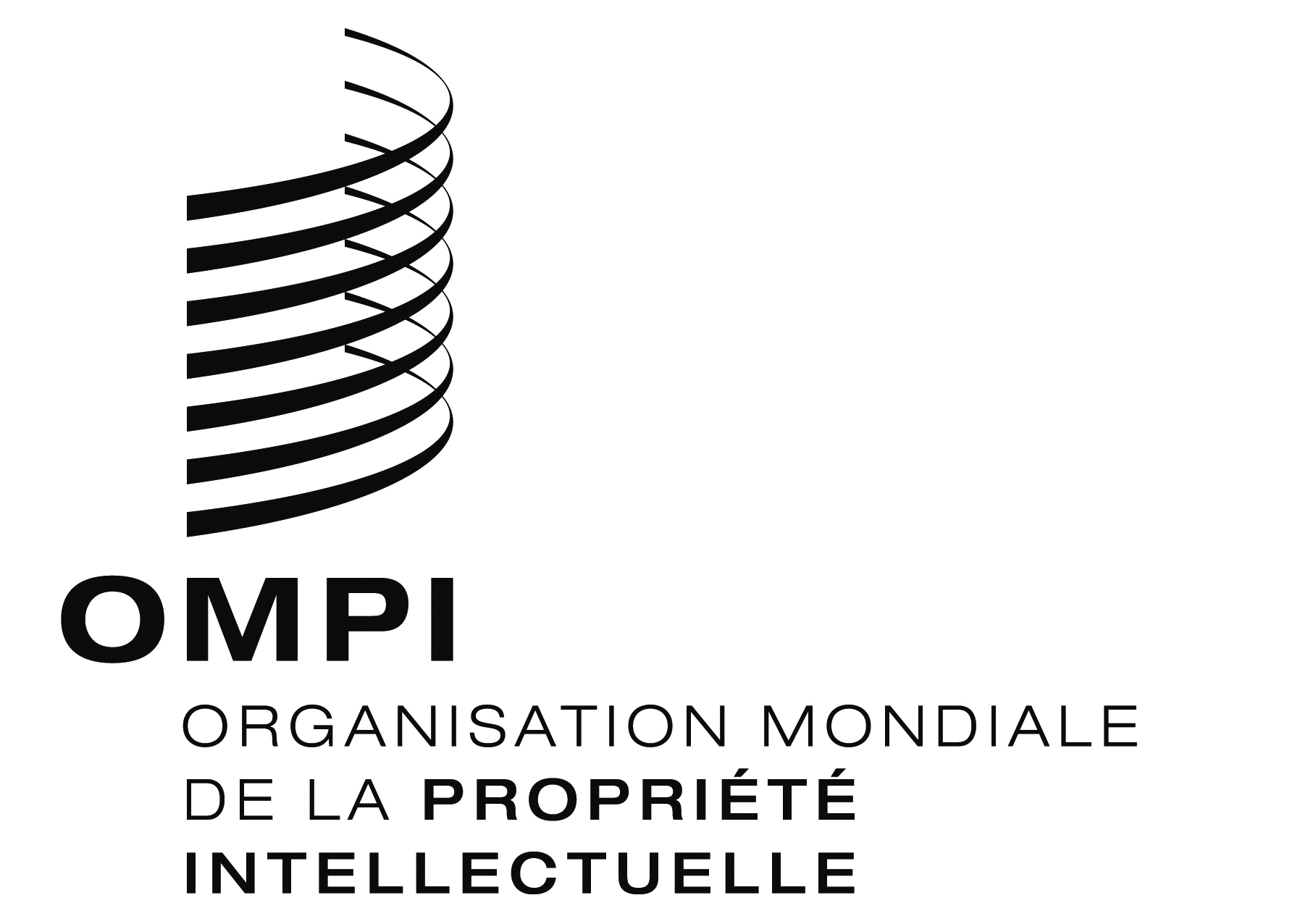 Fipc/wg/30/1/Prov.    ipc/wg/30/1/Prov.    ipc/wg/30/1/Prov.    ORIGINAL : anglais  ORIGINAL : anglais  ORIGINAL : anglais  DATE : 27 août 2013  DATE : 27 août 2013  DATE : 27 août 2013  	Ouverture de la session	Adoption de l’ordre du jour
Voir le présent document.	Projets de révision de la CIB relatifs au domaine de la mécanique
Voir les projets C 466, C 467, F 013 et F 014.	Projets de révision de la CIB relatifs au domaine de l’électricité
Voir les projets C 459, C 460, C 461, C 462, C 463, C 468, A 052, A 056, A 059 et F 008.	Projets de révision de la CIB relatifs au domaine de la chimie
Voir les projets C 464, C 465 et F 015. 	Projets de définitions de la CIB relatifs au domaine de la mécanique
Voir les projets D 154 (F), D 233 (F), D 247, D 271, D 272 (F), D 273, D 296 (F), D 299, D 303 et D 304.	Projets de définitions de la CIB relatifs au domaine de l’électricité
Voir les projets D 009, D 049, D 191, D 224, D 248, D 254 (F), D 297 (F), D 300, D 301 et D 302. 	Projets de définitions de la CIB relatifs au domaine de la chimie
Voir les projets D 228 (F), D 255 (F), D 258, D 261, D 283 (F), D 291 (F), D 292 (F), D 294 (F) et D 298 (F). 	Projets de maintenance de la CIB relatifs au domaine de la mécanique
Voir les projets M 011, M 014, M 745 et M 750.	Projets de maintenance de la CIB relatifs au domaine de l’électricité
Voir le projet M 013.	Projets de maintenance de la CIB relatifs au domaine de la chimie
Voir les projets M 012, M 748 et M 749.	Actualités sur les questions informatiques concernant la CIB
Présentation par le Bureau international.	Prochaine session du groupe de travail	Clôture de la session